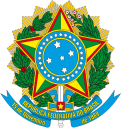 Ministério da EducaçãoInstituto Federal do Espírito SantoCampus de AlegreEDITAL Nº 1, DE 19 DE JANEIRO DE 2023INSTRUMENTO PÚBLICO DE PRAZO INDETERMINADO PARA ADESÃO AO PROGRAMA DE GESTÃO DO INSTITUTO FEDERAL DO ESPÍRITO SANTO – CAMPUS DE ALEGREANEXO 4DECLARAÇÃO DE ANUÊNCIA DA CHEFIA IMEDIATADeclaro, para os devidos fins, que o servidor		, SIAPE nº	, ocupante do cargo de	, atualmente localizado no Setor/Coordenadoria		, com carga horária semanal de		, poderá atuar no programa de Gestão, na modalidade teletrabalho, em regime parcial, do Instituto Federal do Espírito Santo - Campus de Alegre, conforme Edital nº 1, de  19 de janeiro de 2023.Alegre,          de	      de 2022.Assinatura da Cheﬁa Imediata